MEDIENINFORMATIONWürth Elektronik hilft beim Unterricht an einer GrundschuleEnergie in Theorie und PraxisWaldenburg, 10. August 2022 – Auszubildende und Studierende von Würth Elektronik haben im Rahmen einer Projektwoche an der Max-Eyth-Schule in Schöntal Wissen in Sachen Energie vermittelt. In Theorie und Praxis lernten Grundschüler:innen verschiedene Energieformen kennen. Was ist Energie? Wie wird sie erzeugt? Wie gehe ich verantwortungsvoll mit ihr um? Diese und viele andere Themen standen vom 18. bis 21. Juli 2022 auf dem Stundenplan der Max-Eyth-Schule in Schöntal. Ungewöhnlich war allerdings das Lehrpersonal: Vorbereitet und durchgeführt wurde der Unterricht in der Projektwoche von sieben Studierenden und Auszubildenden aus dem technischen Bereich von Würth Elektronik eiSos. Eine anspruchsvolle Aufgabe, denn die zu vermittelnden Inhalte müssen sich genau am Lehrplan im Fach Sachkunde orientieren: „Die Schüler:innen können Energie und Energieträger sowie deren Nutzung in der Alltagssprache beschreiben. Sie erschließen sich den Bereich der technischen Nutzung von Energie, indem sie einfache technische Modelle selbst bauen und analysieren. Die Notwendigkeit eines verantwortlichen Umgangs mit den endlichen Energieträgern können sie begründen und daraus Konsequenzen für das eigene Verhalten im Alltag ziehen.“Gemäß dieser Vorgaben erhielten die 39 teilnehmenden Drittklässler:innen eine allgemeine Einführung in folgende Themen: Energie, erneuerbare und nicht erneuerbare Energien, verschiedene Energieformen, Elektrizität und einfacher Stromkreis sowie Wasser- und Sonnenenergie. Das Erlernte konnten die Grundschüler:innen dann gleich anwenden. In verschiedenen Experimenten und Bastelprojekten sammelten sie auf spielerische Art praktische Erfahrungen.Win-win-Unterricht beim Technologie-EnablerDie Kooperation mit der Max-Eyth-Schule besteht bereits seit 2019. Die Projektwoche fand nun erstmals nach der Coronapause wieder statt. Würth Elektronik sieht sich, gerade im wichtigen Energiesektor, in der Verantwortung für die kommende Generation. Für den Technologie-Enabler ist das Projekt zudem eine echte Win-win-Situation, denn die Studierenden und Auszubildenden können dabei selbst wichtige Erfahrungen in Sachen praktischer Wissensvermittlung sammeln. Und so ganz nebenbei lernen die Grundschüler:innen im persönlichen Kontakt auch Berufsbilder kennen, die für ihre persönliche Karriere interessant sind.Verfügbares BildmaterialFolgendes Bildmaterial steht druckfähig im Internet zum Download bereit: https://kk.htcm.de/press-releases/wuerth/Über die Würth Elektronik eiSos GruppeDie Würth Elektronik eiSos Gruppe ist Hersteller elektronischer und elektromechanischer Bauelemente für die Elektronikindustrie und Technologie-Enabler für zukunftsweisende Elektroniklösungen. Würth Elektronik eiSos ist einer der größten europäischen Hersteller von passiven Bauteilen und in 50 Ländern aktiv. Fertigungsstandorte in Europa, Asien und Nordamerika versorgen die weltweit wachsende Kundenzahl.Das Produktprogramm umfasst EMV-Komponenten, Induktivitäten, Übertrager, HF-Bauteile, Varistoren, Kondensatoren, Widerstände, Quarze, Oszillatoren, Power Module, Wireless Power Transfer, LEDs, Sensoren, Steckverbinder, Stromversorgungselemente, Schalter, Taster, Verbindungstechnik, Sicherungshalter sowie Lösungen zur drahtlosen Datenübertragung.Die Verfügbarkeit ab Lager aller Katalogbauteile ohne Mindestbestellmenge, kostenlose Muster und umfangreicher Support durch technische Vertriebsmitarbeitende und Auswahltools prägen die einzigartige Service-Orientierung des Unternehmens. Würth Elektronik ist Teil der Würth-Gruppe, dem Weltmarktführer für Montage- und Befestigungstechnik. Das Unternehmen beschäftigt 8 000 Mitarbeitende und hat im Jahr 2021 einen Umsatz von 1,09 Milliarden Euro erwirtschaftet.Würth Elektronik: more than you expect!Weitere Informationen unter www.we-online.com

Bildquelle: Würth Elektronik 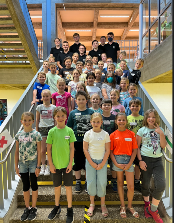 Win-win-Unterricht: 39 Drittklässler:innen sowie sieben Auszubildende und Studierende profitierten von der Kooperation.

Bildquelle: Würth Elektronik 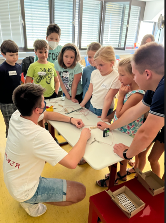 Grundlagen der Elektrizität: Stromkreis im Experiment an der Max-Eyth-Schule

Bildquelle: Würth Elektronik 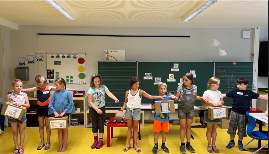 Schüler:innen der Projektwoche mit Unterrichtsmaterial: Energiewissen in Theorie und Praxis
Weitere Informationen:Würth Elektronik eiSos GmbH & Co. KG
Sarah Hurst
Max-Eyth-Straße 1
74638 WaldenburgTelefon: +49 7942 945-5186
E-Mail: sarah.hurst@we-online.dewww.we-online.comPressekontakt:HighTech communications GmbH
Brigitte Basilio
Brunhamstraße 21
81249 MünchenTelefon: +49 89 500778-20
Telefax: +49 89 500778-77 
E-Mail: b.basilio@htcm.dewww.htcm.de 